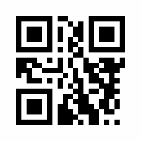 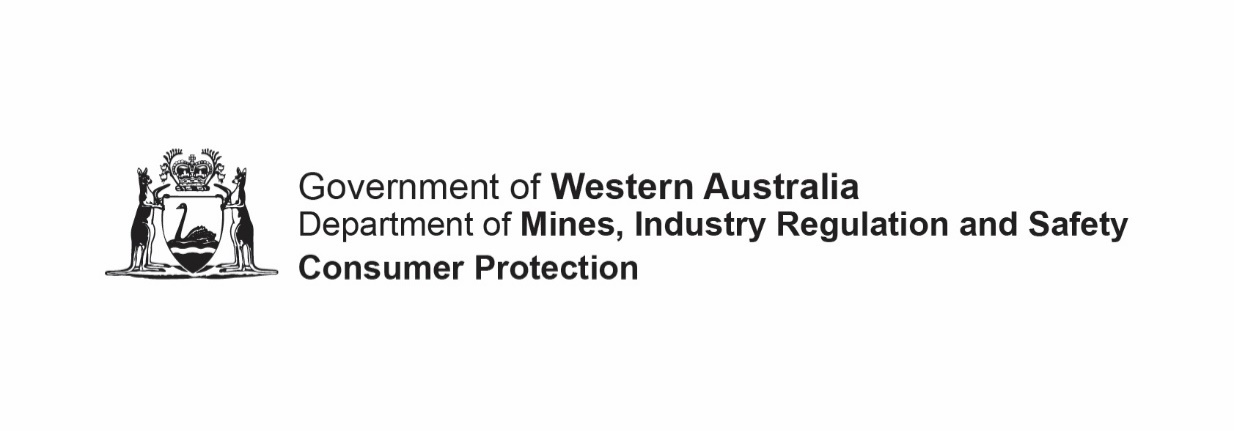 INFOSTMTINFOSTMTInformation statementInformation statementInformation statementInformation statementInformation statementInformation statementInformation statementInformation statementInformation statementInformation statementInformation statementInformation statementInformation statementInformation statementInformation statementInformation statementInformation statementAssociations Incorporation Act 2015 s 156 Associations Incorporation Regulations 2016 r 15Associations Incorporation Act 2015 s 156 Associations Incorporation Regulations 2016 r 15Associations Incorporation Act 2015 s 156 Associations Incorporation Regulations 2016 r 15Associations Incorporation Act 2015 s 156 Associations Incorporation Regulations 2016 r 15Associations Incorporation Act 2015 s 156 Associations Incorporation Regulations 2016 r 15Associations Incorporation Act 2015 s 156 Associations Incorporation Regulations 2016 r 15Associations Incorporation Act 2015 s 156 Associations Incorporation Regulations 2016 r 15Associations Incorporation Act 2015 s 156 Associations Incorporation Regulations 2016 r 15Associations Incorporation Act 2015 s 156 Associations Incorporation Regulations 2016 r 15Associations Incorporation Act 2015 s 156 Associations Incorporation Regulations 2016 r 15Associations Incorporation Act 2015 s 156 Associations Incorporation Regulations 2016 r 15Associations Incorporation Act 2015 s 156 Associations Incorporation Regulations 2016 r 15Associations Incorporation Act 2015 s 156 Associations Incorporation Regulations 2016 r 15Associations Incorporation Act 2015 s 156 Associations Incorporation Regulations 2016 r 15Associations Incorporation Act 2015 s 156 Associations Incorporation Regulations 2016 r 15Associations Incorporation Act 2015 s 156 Associations Incorporation Regulations 2016 r 15Associations Incorporation Act 2015 s 156 Associations Incorporation Regulations 2016 r 15PurposeAssociations incorporated under the Associations Incorporation Act 2015 (the Act) use this application form to provide required information to the Commissioner for Consumer Protection in accordance with the Act and the Associations Incorporation Regulations 2016.InstructionsType directly into this form electronically before printing and signing it or hand print neatly using an ink pen in block letters. Tick  where appropriate and complete all sections of the form.PurposeAssociations incorporated under the Associations Incorporation Act 2015 (the Act) use this application form to provide required information to the Commissioner for Consumer Protection in accordance with the Act and the Associations Incorporation Regulations 2016.InstructionsType directly into this form electronically before printing and signing it or hand print neatly using an ink pen in block letters. Tick  where appropriate and complete all sections of the form.PurposeAssociations incorporated under the Associations Incorporation Act 2015 (the Act) use this application form to provide required information to the Commissioner for Consumer Protection in accordance with the Act and the Associations Incorporation Regulations 2016.InstructionsType directly into this form electronically before printing and signing it or hand print neatly using an ink pen in block letters. Tick  where appropriate and complete all sections of the form.PurposeAssociations incorporated under the Associations Incorporation Act 2015 (the Act) use this application form to provide required information to the Commissioner for Consumer Protection in accordance with the Act and the Associations Incorporation Regulations 2016.InstructionsType directly into this form electronically before printing and signing it or hand print neatly using an ink pen in block letters. Tick  where appropriate and complete all sections of the form.PurposeAssociations incorporated under the Associations Incorporation Act 2015 (the Act) use this application form to provide required information to the Commissioner for Consumer Protection in accordance with the Act and the Associations Incorporation Regulations 2016.InstructionsType directly into this form electronically before printing and signing it or hand print neatly using an ink pen in block letters. Tick  where appropriate and complete all sections of the form.PurposeAssociations incorporated under the Associations Incorporation Act 2015 (the Act) use this application form to provide required information to the Commissioner for Consumer Protection in accordance with the Act and the Associations Incorporation Regulations 2016.InstructionsType directly into this form electronically before printing and signing it or hand print neatly using an ink pen in block letters. Tick  where appropriate and complete all sections of the form.PurposeAssociations incorporated under the Associations Incorporation Act 2015 (the Act) use this application form to provide required information to the Commissioner for Consumer Protection in accordance with the Act and the Associations Incorporation Regulations 2016.InstructionsType directly into this form electronically before printing and signing it or hand print neatly using an ink pen in block letters. Tick  where appropriate and complete all sections of the form.PurposeAssociations incorporated under the Associations Incorporation Act 2015 (the Act) use this application form to provide required information to the Commissioner for Consumer Protection in accordance with the Act and the Associations Incorporation Regulations 2016.InstructionsType directly into this form electronically before printing and signing it or hand print neatly using an ink pen in block letters. Tick  where appropriate and complete all sections of the form.PurposeAssociations incorporated under the Associations Incorporation Act 2015 (the Act) use this application form to provide required information to the Commissioner for Consumer Protection in accordance with the Act and the Associations Incorporation Regulations 2016.InstructionsType directly into this form electronically before printing and signing it or hand print neatly using an ink pen in block letters. Tick  where appropriate and complete all sections of the form.PurposeAssociations incorporated under the Associations Incorporation Act 2015 (the Act) use this application form to provide required information to the Commissioner for Consumer Protection in accordance with the Act and the Associations Incorporation Regulations 2016.InstructionsType directly into this form electronically before printing and signing it or hand print neatly using an ink pen in block letters. Tick  where appropriate and complete all sections of the form.OFFICE USE ONLYOFFICE USE ONLYOFFICE USE ONLYOFFICE USE ONLYOFFICE USE ONLYPurposeAssociations incorporated under the Associations Incorporation Act 2015 (the Act) use this application form to provide required information to the Commissioner for Consumer Protection in accordance with the Act and the Associations Incorporation Regulations 2016.InstructionsType directly into this form electronically before printing and signing it or hand print neatly using an ink pen in block letters. Tick  where appropriate and complete all sections of the form.PurposeAssociations incorporated under the Associations Incorporation Act 2015 (the Act) use this application form to provide required information to the Commissioner for Consumer Protection in accordance with the Act and the Associations Incorporation Regulations 2016.InstructionsType directly into this form electronically before printing and signing it or hand print neatly using an ink pen in block letters. Tick  where appropriate and complete all sections of the form.PurposeAssociations incorporated under the Associations Incorporation Act 2015 (the Act) use this application form to provide required information to the Commissioner for Consumer Protection in accordance with the Act and the Associations Incorporation Regulations 2016.InstructionsType directly into this form electronically before printing and signing it or hand print neatly using an ink pen in block letters. Tick  where appropriate and complete all sections of the form.PurposeAssociations incorporated under the Associations Incorporation Act 2015 (the Act) use this application form to provide required information to the Commissioner for Consumer Protection in accordance with the Act and the Associations Incorporation Regulations 2016.InstructionsType directly into this form electronically before printing and signing it or hand print neatly using an ink pen in block letters. Tick  where appropriate and complete all sections of the form.PurposeAssociations incorporated under the Associations Incorporation Act 2015 (the Act) use this application form to provide required information to the Commissioner for Consumer Protection in accordance with the Act and the Associations Incorporation Regulations 2016.InstructionsType directly into this form electronically before printing and signing it or hand print neatly using an ink pen in block letters. Tick  where appropriate and complete all sections of the form.PurposeAssociations incorporated under the Associations Incorporation Act 2015 (the Act) use this application form to provide required information to the Commissioner for Consumer Protection in accordance with the Act and the Associations Incorporation Regulations 2016.InstructionsType directly into this form electronically before printing and signing it or hand print neatly using an ink pen in block letters. Tick  where appropriate and complete all sections of the form.PurposeAssociations incorporated under the Associations Incorporation Act 2015 (the Act) use this application form to provide required information to the Commissioner for Consumer Protection in accordance with the Act and the Associations Incorporation Regulations 2016.InstructionsType directly into this form electronically before printing and signing it or hand print neatly using an ink pen in block letters. Tick  where appropriate and complete all sections of the form.PurposeAssociations incorporated under the Associations Incorporation Act 2015 (the Act) use this application form to provide required information to the Commissioner for Consumer Protection in accordance with the Act and the Associations Incorporation Regulations 2016.InstructionsType directly into this form electronically before printing and signing it or hand print neatly using an ink pen in block letters. Tick  where appropriate and complete all sections of the form.PurposeAssociations incorporated under the Associations Incorporation Act 2015 (the Act) use this application form to provide required information to the Commissioner for Consumer Protection in accordance with the Act and the Associations Incorporation Regulations 2016.InstructionsType directly into this form electronically before printing and signing it or hand print neatly using an ink pen in block letters. Tick  where appropriate and complete all sections of the form.PurposeAssociations incorporated under the Associations Incorporation Act 2015 (the Act) use this application form to provide required information to the Commissioner for Consumer Protection in accordance with the Act and the Associations Incorporation Regulations 2016.InstructionsType directly into this form electronically before printing and signing it or hand print neatly using an ink pen in block letters. Tick  where appropriate and complete all sections of the form.SECTION A:  INCORPORATED ASSOCIATION PARTICULARSSECTION A:  INCORPORATED ASSOCIATION PARTICULARSSECTION A:  INCORPORATED ASSOCIATION PARTICULARSSECTION A:  INCORPORATED ASSOCIATION PARTICULARSSECTION A:  INCORPORATED ASSOCIATION PARTICULARSSECTION A:  INCORPORATED ASSOCIATION PARTICULARSSECTION A:  INCORPORATED ASSOCIATION PARTICULARSSECTION A:  INCORPORATED ASSOCIATION PARTICULARSSECTION A:  INCORPORATED ASSOCIATION PARTICULARSSECTION A:  INCORPORATED ASSOCIATION PARTICULARSSECTION A:  INCORPORATED ASSOCIATION PARTICULARSSECTION A:  INCORPORATED ASSOCIATION PARTICULARSSECTION A:  INCORPORATED ASSOCIATION PARTICULARSSECTION A:  INCORPORATED ASSOCIATION PARTICULARSSECTION A:  INCORPORATED ASSOCIATION PARTICULARSSECTION A:  INCORPORATED ASSOCIATION PARTICULARSSECTION A:  INCORPORATED ASSOCIATION PARTICULARSDayMonthMonthYearThis information statement is for the association's financial year ending:This information statement is for the association's financial year ending:This information statement is for the association's financial year ending:This information statement is for the association's financial year ending:This information statement is for the association's financial year ending:This information statement is for the association's financial year ending:This information statement is for the association's financial year ending:This information statement is for the association's financial year ending:This information statement is for the association's financial year ending:This information statement is for the association's financial year ending:This information statement is for the association's financial year ending:This information statement is for the association's financial year ending:This information statement is for the association's financial year ending:What is the name of the incorporated association?What is the name of the incorporated association?What is the name of the incorporated association?What is the name of the incorporated association?What is the name of the incorporated association?What is the name of the incorporated association?What is the name of the incorporated association?What is the name of the incorporated association?What is the name of the incorporated association?What is the name of the incorporated association?What is the name of the incorporated association?What is the name of the incorporated association?What is the name of the incorporated association?What is the name of the incorporated association?What is the name of the incorporated association?What is the name of the incorporated association?What is the name of the incorporated association?What is the incorporated association’s registration number (IARN)?  What is the incorporated association’s registration number (IARN)?  What is the incorporated association’s registration number (IARN)?  What is the incorporated association’s registration number (IARN)?  What is the incorporated association’s registration number (IARN)?  What is the incorporated association’s registration number (IARN)?  What is the incorporated association’s registration number (IARN)?  What is the incorporated association’s registration number (IARN)?  What is the incorporated association’s registration number (IARN)?  What is the incorporated association’s registration number (IARN)?  What is the incorporated association’s registration number (IARN)?  What is the incorporated association’s registration number (IARN)?  What is the incorporated association’s registration number (IARN)?  What is the association’s current address?What is the association’s current address?What is the association’s current address?What is the association’s current address?What is the association’s current address?What is the association’s current address?What is the association’s current address?What is the association’s current address?What is the association’s current address?What is the association’s current address?What is the association’s current address?What is the association’s current address?What is the association’s current address?What is the association’s current address?What is the association’s current address?What is the association’s current address?What is the association’s current address?The associations address is the address for posted correspondence. This should be the address that the public can use to contact the association.The associations address is the address for posted correspondence. This should be the address that the public can use to contact the association.The associations address is the address for posted correspondence. This should be the address that the public can use to contact the association.The associations address is the address for posted correspondence. This should be the address that the public can use to contact the association.The associations address is the address for posted correspondence. This should be the address that the public can use to contact the association.The associations address is the address for posted correspondence. This should be the address that the public can use to contact the association.The associations address is the address for posted correspondence. This should be the address that the public can use to contact the association.The associations address is the address for posted correspondence. This should be the address that the public can use to contact the association.The associations address is the address for posted correspondence. This should be the address that the public can use to contact the association.The associations address is the address for posted correspondence. This should be the address that the public can use to contact the association.The associations address is the address for posted correspondence. This should be the address that the public can use to contact the association.The associations address is the address for posted correspondence. This should be the address that the public can use to contact the association.The associations address is the address for posted correspondence. This should be the address that the public can use to contact the association.The associations address is the address for posted correspondence. This should be the address that the public can use to contact the association.The associations address is the address for posted correspondence. This should be the address that the public can use to contact the association.The associations address is the address for posted correspondence. This should be the address that the public can use to contact the association.The associations address is the address for posted correspondence. This should be the address that the public can use to contact the association.Street or POStreet or POStreet or POStreet or POSuburbSuburbSuburbSuburbStatePostcodePostcodeWhat is the association’s current email address?What is the association’s current email address?What is the association’s current email address?What is the association’s current email address?What is the association’s current email address?What is the association’s current email address?What is the association’s current email address?What is the association’s current email address?What is the association’s current email address?What is the association’s current email address?What is the association’s current email address?What is the association’s current email address?What is the association’s current email address?What is the association’s current email address?What is the association’s current email address?What is the association’s current email address?What is the association’s current email address?The email address will be used to email correspondence to the association. This should be a generic email address or an email that the management committee have access to.The email address will be used to email correspondence to the association. This should be a generic email address or an email that the management committee have access to.The email address will be used to email correspondence to the association. This should be a generic email address or an email that the management committee have access to.The email address will be used to email correspondence to the association. This should be a generic email address or an email that the management committee have access to.The email address will be used to email correspondence to the association. This should be a generic email address or an email that the management committee have access to.The email address will be used to email correspondence to the association. This should be a generic email address or an email that the management committee have access to.The email address will be used to email correspondence to the association. This should be a generic email address or an email that the management committee have access to.The email address will be used to email correspondence to the association. This should be a generic email address or an email that the management committee have access to.The email address will be used to email correspondence to the association. This should be a generic email address or an email that the management committee have access to.The email address will be used to email correspondence to the association. This should be a generic email address or an email that the management committee have access to.The email address will be used to email correspondence to the association. This should be a generic email address or an email that the management committee have access to.The email address will be used to email correspondence to the association. This should be a generic email address or an email that the management committee have access to.The email address will be used to email correspondence to the association. This should be a generic email address or an email that the management committee have access to.The email address will be used to email correspondence to the association. This should be a generic email address or an email that the management committee have access to.The email address will be used to email correspondence to the association. This should be a generic email address or an email that the management committee have access to.The email address will be used to email correspondence to the association. This should be a generic email address or an email that the management committee have access to.The email address will be used to email correspondence to the association. This should be a generic email address or an email that the management committee have access to.EmailEmailEmailWhat is the association’s current address for service?  What is the association’s current address for service?  What is the association’s current address for service?  What is the association’s current address for service?  What is the association’s current address for service?  What is the association’s current address for service?  What is the association’s current address for service?  What is the association’s current address for service?  What is the association’s current address for service?  What is the association’s current address for service?  What is the association’s current address for service?  What is the association’s current address for service?  What is the association’s current address for service?  What is the association’s current address for service?  What is the association’s current address for service?  What is the association’s current address for service?  What is the association’s current address for service?  The address for service of documents is the address where official documents can be delivered to the association.The address for service of documents is the address where official documents can be delivered to the association.The address for service of documents is the address where official documents can be delivered to the association.The address for service of documents is the address where official documents can be delivered to the association.The address for service of documents is the address where official documents can be delivered to the association.The address for service of documents is the address where official documents can be delivered to the association.The address for service of documents is the address where official documents can be delivered to the association.The address for service of documents is the address where official documents can be delivered to the association.The address for service of documents is the address where official documents can be delivered to the association.The address for service of documents is the address where official documents can be delivered to the association.The address for service of documents is the address where official documents can be delivered to the association.The address for service of documents is the address where official documents can be delivered to the association.The address for service of documents is the address where official documents can be delivered to the association.The address for service of documents is the address where official documents can be delivered to the association.The address for service of documents is the address where official documents can be delivered to the association.The address for service of documents is the address where official documents can be delivered to the association.The address for service of documents is the address where official documents can be delivered to the association.  The address for service is the same as association’s current contact address  The address for service is the same as association’s current contact address  The address for service is the same as association’s current contact address  The address for service is the same as association’s current contact address  The address for service is the same as association’s current contact address  The address for service is the same as association’s current contact address  The address for service is the same as association’s current contact address  The address for service is the same as association’s current contact address  The address for service is the same as association’s current contact address  The address for service is the same as association’s current contact address  The address for service is the same as association’s current contact address  The address for service is the same as association’s current contact address  The address for service is the same as association’s current contact address  The address for service is the same as association’s current contact address  The address for service is the same as association’s current contact address  The address for service is the same as association’s current contact address  The address for service is the same as association’s current contact addressStreetStreetStreetStreetSuburbSuburbSuburbSuburbStatePostcodePostcodeWhich category best describes the association’s main objects or purpose?Which category best describes the association’s main objects or purpose?Which category best describes the association’s main objects or purpose?Which category best describes the association’s main objects or purpose?Which category best describes the association’s main objects or purpose?Which category best describes the association’s main objects or purpose?Which category best describes the association’s main objects or purpose?Which category best describes the association’s main objects or purpose?Which category best describes the association’s main objects or purpose?Which category best describes the association’s main objects or purpose?Which category best describes the association’s main objects or purpose?Which category best describes the association’s main objects or purpose?Which category best describes the association’s main objects or purpose?Which category best describes the association’s main objects or purpose?Which category best describes the association’s main objects or purpose?Which category best describes the association’s main objects or purpose?Which category best describes the association’s main objects or purpose?Religious activitiesReligious activitiesReligious activitiesReligious activitiesReligious activitiesReligious activitiesEnvironmental conservationEnvironmental conservationEnvironmental conservationEnvironmental conservationEnvironmental conservationEnvironmental conservationEnvironmental conservationEnvironmental conservationEducational activitiesEducational activitiesEducational activitiesEducational activitiesEducational activitiesEducational activitiesHistorical or cultural preservationHistorical or cultural preservationHistorical or cultural preservationHistorical or cultural preservationHistorical or cultural preservationHistorical or cultural preservationHistorical or cultural preservationHistorical or cultural preservationCharitable or benevolent activitiesCharitable or benevolent activitiesCharitable or benevolent activitiesCharitable or benevolent activitiesCharitable or benevolent activitiesCharitable or benevolent activitiesPromotion of the interests of a local communityPromotion of the interests of a local communityPromotion of the interests of a local communityPromotion of the interests of a local communityPromotion of the interests of a local communityPromotion of the interests of a local communityPromotion of the interests of a local communityPromotion of the interests of a local communityCulture and the ArtsCulture and the ArtsCulture and the ArtsCulture and the ArtsCulture and the ArtsCulture and the ArtsEstablishing, carrying on or improving a community centreEstablishing, carrying on or improving a community centreEstablishing, carrying on or improving a community centreEstablishing, carrying on or improving a community centreEstablishing, carrying on or improving a community centreEstablishing, carrying on or improving a community centreEstablishing, carrying on or improving a community centreEstablishing, carrying on or improving a community centreSport, recreation or social club activitySport, recreation or social club activitySport, recreation or social club activitySport, recreation or social club activitySport, recreation or social club activitySport, recreation or social club activityPromotion of interests for a trade or industryPromotion of interests for a trade or industryPromotion of interests for a trade or industryPromotion of interests for a trade or industryPromotion of interests for a trade or industryPromotion of interests for a trade or industryPromotion of interests for a trade or industryPromotion of interests for a trade or industryPolitical activitiesPolitical activitiesPolitical activitiesPolitical activitiesPolitical activitiesPolitical activitiesPromotion of students and staff interestsPromotion of students and staff interestsPromotion of students and staff interestsPromotion of students and staff interestsPromotion of students and staff interestsPromotion of students and staff interestsPromotion of students and staff interestsPromotion of students and staff interestsProviding medical treatmentProviding medical treatmentProviding medical treatmentProviding medical treatmentProviding medical treatmentProviding medical treatmentPromoting the interests of persons suffering from a physical, mental or intellectual disability or conditionPromoting the interests of persons suffering from a physical, mental or intellectual disability or conditionPromoting the interests of persons suffering from a physical, mental or intellectual disability or conditionPromoting the interests of persons suffering from a physical, mental or intellectual disability or conditionPromoting the interests of persons suffering from a physical, mental or intellectual disability or conditionPromoting the interests of persons suffering from a physical, mental or intellectual disability or conditionPromoting the interests of persons suffering from a physical, mental or intellectual disability or conditionPromoting the interests of persons suffering from a physical, mental or intellectual disability or conditionOther – Describe in the space below. Other – Describe in the space below. Other – Describe in the space below. Other – Describe in the space below. Other – Describe in the space below. Other – Describe in the space below. Other – Describe in the space below. Other – Describe in the space below. Other – Describe in the space below. Other – Describe in the space below. Other – Describe in the space below. Other – Describe in the space below. Other – Describe in the space below. Other – Describe in the space below. Other – Describe in the space below. Other – Describe in the space below. SECTION B:  REPORTING AND REGULATORY OBLIGATIONSSECTION B:  REPORTING AND REGULATORY OBLIGATIONSSECTION B:  REPORTING AND REGULATORY OBLIGATIONSSECTION B:  REPORTING AND REGULATORY OBLIGATIONSSECTION B:  REPORTING AND REGULATORY OBLIGATIONSSECTION B:  REPORTING AND REGULATORY OBLIGATIONSSECTION B:  REPORTING AND REGULATORY OBLIGATIONSSECTION B:  REPORTING AND REGULATORY OBLIGATIONSSECTION B:  REPORTING AND REGULATORY OBLIGATIONSSECTION B:  REPORTING AND REGULATORY OBLIGATIONSSECTION B:  REPORTING AND REGULATORY OBLIGATIONSSECTION B:  REPORTING AND REGULATORY OBLIGATIONSSECTION B:  REPORTING AND REGULATORY OBLIGATIONSSECTION B:  REPORTING AND REGULATORY OBLIGATIONSSECTION B:  REPORTING AND REGULATORY OBLIGATIONSSECTION B:  REPORTING AND REGULATORY OBLIGATIONSSECTION B:  REPORTING AND REGULATORY OBLIGATIONSDoes the association currently have at least six voting members? Does the association currently have at least six voting members? Does the association currently have at least six voting members? Does the association currently have at least six voting members? Does the association currently have at least six voting members? Does the association currently have at least six voting members? Does the association currently have at least six voting members? Does the association currently have at least six voting members? Does the association currently have at least six voting members? Does the association currently have at least six voting members? Does the association currently have at least six voting members? Does the association currently have at least six voting members? Does the association currently have at least six voting members? Does the association currently have at least six voting members? Does the association currently have at least six voting members? Does the association currently have at least six voting members? Does the association currently have at least six voting members? The association should have a minimum of six members with voting rights to remain eligible for incorporation.The association should have a minimum of six members with voting rights to remain eligible for incorporation.The association should have a minimum of six members with voting rights to remain eligible for incorporation.The association should have a minimum of six members with voting rights to remain eligible for incorporation.The association should have a minimum of six members with voting rights to remain eligible for incorporation.The association should have a minimum of six members with voting rights to remain eligible for incorporation.The association should have a minimum of six members with voting rights to remain eligible for incorporation.The association should have a minimum of six members with voting rights to remain eligible for incorporation.The association should have a minimum of six members with voting rights to remain eligible for incorporation.The association should have a minimum of six members with voting rights to remain eligible for incorporation.The association should have a minimum of six members with voting rights to remain eligible for incorporation.The association should have a minimum of six members with voting rights to remain eligible for incorporation.The association should have a minimum of six members with voting rights to remain eligible for incorporation.The association should have a minimum of six members with voting rights to remain eligible for incorporation.The association should have a minimum of six members with voting rights to remain eligible for incorporation.The association should have a minimum of six members with voting rights to remain eligible for incorporation.The association should have a minimum of six members with voting rights to remain eligible for incorporation.YesNoWhat date was the Annual General Meeting (AGM) held?What date was the Annual General Meeting (AGM) held?What date was the Annual General Meeting (AGM) held?What date was the Annual General Meeting (AGM) held?What date was the Annual General Meeting (AGM) held?What date was the Annual General Meeting (AGM) held?What date was the Annual General Meeting (AGM) held?What date was the Annual General Meeting (AGM) held?What date was the Annual General Meeting (AGM) held?What date was the Annual General Meeting (AGM) held?What date was the Annual General Meeting (AGM) held?What date was the Annual General Meeting (AGM) held?What date was the Annual General Meeting (AGM) held?What date was the Annual General Meeting (AGM) held?What date was the Annual General Meeting (AGM) held?What date was the Annual General Meeting (AGM) held?What date was the Annual General Meeting (AGM) held?The association must hold an AGM each calendar year and within six months after the end date of the association's financial year.The association must hold an AGM each calendar year and within six months after the end date of the association's financial year.The association must hold an AGM each calendar year and within six months after the end date of the association's financial year.The association must hold an AGM each calendar year and within six months after the end date of the association's financial year.The association must hold an AGM each calendar year and within six months after the end date of the association's financial year.The association must hold an AGM each calendar year and within six months after the end date of the association's financial year.The association must hold an AGM each calendar year and within six months after the end date of the association's financial year.The association must hold an AGM each calendar year and within six months after the end date of the association's financial year.The association must hold an AGM each calendar year and within six months after the end date of the association's financial year.The association must hold an AGM each calendar year and within six months after the end date of the association's financial year.The association must hold an AGM each calendar year and within six months after the end date of the association's financial year.The association must hold an AGM each calendar year and within six months after the end date of the association's financial year.The association must hold an AGM each calendar year and within six months after the end date of the association's financial year.The association must hold an AGM each calendar year and within six months after the end date of the association's financial year.The association must hold an AGM each calendar year and within six months after the end date of the association's financial year.The association must hold an AGM each calendar year and within six months after the end date of the association's financial year.The association must hold an AGM each calendar year and within six months after the end date of the association's financial year.DayMonthMonthYearWhat was the association’s total revenue* for its last financial year?What was the association’s total revenue* for its last financial year?What was the association’s total revenue* for its last financial year?What was the association’s total revenue* for its last financial year?What was the association’s total revenue* for its last financial year?What was the association’s total revenue* for its last financial year?What was the association’s total revenue* for its last financial year?What was the association’s total revenue* for its last financial year?What was the association’s total revenue* for its last financial year?What was the association’s total revenue* for its last financial year?What was the association’s total revenue* for its last financial year?What was the association’s total revenue* for its last financial year?What was the association’s total revenue* for its last financial year?What was the association’s total revenue* for its last financial year?What was the association’s total revenue* for its last financial year?What was the association’s total revenue* for its last financial year?What was the association’s total revenue* for its last financial year?Revenue is the total amount of money received or earned by the association prior to any deductions or expenditure. Round amount to the nearest dollar. DO NOT INCLUDE CENTS.Revenue is the total amount of money received or earned by the association prior to any deductions or expenditure. Round amount to the nearest dollar. DO NOT INCLUDE CENTS.Revenue is the total amount of money received or earned by the association prior to any deductions or expenditure. Round amount to the nearest dollar. DO NOT INCLUDE CENTS.Revenue is the total amount of money received or earned by the association prior to any deductions or expenditure. Round amount to the nearest dollar. DO NOT INCLUDE CENTS.Revenue is the total amount of money received or earned by the association prior to any deductions or expenditure. Round amount to the nearest dollar. DO NOT INCLUDE CENTS.Revenue is the total amount of money received or earned by the association prior to any deductions or expenditure. Round amount to the nearest dollar. DO NOT INCLUDE CENTS.Revenue is the total amount of money received or earned by the association prior to any deductions or expenditure. Round amount to the nearest dollar. DO NOT INCLUDE CENTS.Revenue is the total amount of money received or earned by the association prior to any deductions or expenditure. Round amount to the nearest dollar. DO NOT INCLUDE CENTS.Revenue is the total amount of money received or earned by the association prior to any deductions or expenditure. Round amount to the nearest dollar. DO NOT INCLUDE CENTS.Revenue is the total amount of money received or earned by the association prior to any deductions or expenditure. Round amount to the nearest dollar. DO NOT INCLUDE CENTS.Revenue is the total amount of money received or earned by the association prior to any deductions or expenditure. Round amount to the nearest dollar. DO NOT INCLUDE CENTS.Revenue is the total amount of money received or earned by the association prior to any deductions or expenditure. Round amount to the nearest dollar. DO NOT INCLUDE CENTS.Revenue is the total amount of money received or earned by the association prior to any deductions or expenditure. Round amount to the nearest dollar. DO NOT INCLUDE CENTS.$$$.00Is the association registered with the Australian Charities Not-for-profit Commission (ACNC)?Is the association registered with the Australian Charities Not-for-profit Commission (ACNC)?Is the association registered with the Australian Charities Not-for-profit Commission (ACNC)?Is the association registered with the Australian Charities Not-for-profit Commission (ACNC)?Is the association registered with the Australian Charities Not-for-profit Commission (ACNC)?Is the association registered with the Australian Charities Not-for-profit Commission (ACNC)?Is the association registered with the Australian Charities Not-for-profit Commission (ACNC)?Is the association registered with the Australian Charities Not-for-profit Commission (ACNC)?Is the association registered with the Australian Charities Not-for-profit Commission (ACNC)?Is the association registered with the Australian Charities Not-for-profit Commission (ACNC)?Is the association registered with the Australian Charities Not-for-profit Commission (ACNC)?Is the association registered with the Australian Charities Not-for-profit Commission (ACNC)?Is the association registered with the Australian Charities Not-for-profit Commission (ACNC)?Is the association registered with the Australian Charities Not-for-profit Commission (ACNC)?Is the association registered with the Australian Charities Not-for-profit Commission (ACNC)?Is the association registered with the Australian Charities Not-for-profit Commission (ACNC)?Is the association registered with the Australian Charities Not-for-profit Commission (ACNC)?The registration status can be checked by visiting the ACNC’s website at www.acnc.gov.au.The registration status can be checked by visiting the ACNC’s website at www.acnc.gov.au.The registration status can be checked by visiting the ACNC’s website at www.acnc.gov.au.The registration status can be checked by visiting the ACNC’s website at www.acnc.gov.au.The registration status can be checked by visiting the ACNC’s website at www.acnc.gov.au.The registration status can be checked by visiting the ACNC’s website at www.acnc.gov.au.The registration status can be checked by visiting the ACNC’s website at www.acnc.gov.au.The registration status can be checked by visiting the ACNC’s website at www.acnc.gov.au.The registration status can be checked by visiting the ACNC’s website at www.acnc.gov.au.The registration status can be checked by visiting the ACNC’s website at www.acnc.gov.au.The registration status can be checked by visiting the ACNC’s website at www.acnc.gov.au.The registration status can be checked by visiting the ACNC’s website at www.acnc.gov.au.The registration status can be checked by visiting the ACNC’s website at www.acnc.gov.au.The registration status can be checked by visiting the ACNC’s website at www.acnc.gov.au.The registration status can be checked by visiting the ACNC’s website at www.acnc.gov.au.The registration status can be checked by visiting the ACNC’s website at www.acnc.gov.au.The registration status can be checked by visiting the ACNC’s website at www.acnc.gov.au.YesNoSECTION C:  AUTHORISED PERSONS PARTICULARS & DECLARATIONSECTION C:  AUTHORISED PERSONS PARTICULARS & DECLARATIONSECTION C:  AUTHORISED PERSONS PARTICULARS & DECLARATIONSECTION C:  AUTHORISED PERSONS PARTICULARS & DECLARATIONSECTION C:  AUTHORISED PERSONS PARTICULARS & DECLARATIONSECTION C:  AUTHORISED PERSONS PARTICULARS & DECLARATIONSECTION C:  AUTHORISED PERSONS PARTICULARS & DECLARATIONSECTION C:  AUTHORISED PERSONS PARTICULARS & DECLARATIONSECTION C:  AUTHORISED PERSONS PARTICULARS & DECLARATIONSECTION C:  AUTHORISED PERSONS PARTICULARS & DECLARATIONSECTION C:  AUTHORISED PERSONS PARTICULARS & DECLARATIONSECTION C:  AUTHORISED PERSONS PARTICULARS & DECLARATIONSECTION C:  AUTHORISED PERSONS PARTICULARS & DECLARATIONSECTION C:  AUTHORISED PERSONS PARTICULARS & DECLARATIONSECTION C:  AUTHORISED PERSONS PARTICULARS & DECLARATIONSECTION C:  AUTHORISED PERSONS PARTICULARS & DECLARATIONSECTION C:  AUTHORISED PERSONS PARTICULARS & DECLARATIONProvide the name and particulars of the person making this application:Provide the name and particulars of the person making this application:Provide the name and particulars of the person making this application:Provide the name and particulars of the person making this application:Provide the name and particulars of the person making this application:Provide the name and particulars of the person making this application:Provide the name and particulars of the person making this application:Provide the name and particulars of the person making this application:Provide the name and particulars of the person making this application:Provide the name and particulars of the person making this application:Provide the name and particulars of the person making this application:Provide the name and particulars of the person making this application:Provide the name and particulars of the person making this application:Provide the name and particulars of the person making this application:Provide the name and particulars of the person making this application:Provide the name and particulars of the person making this application:Provide the name and particulars of the person making this application:I certify that:I am a duly elected committee member of the association or authorised by a committee member on behalf of the association to submit this statement under the Act; the information contained within this statement is true and correct; and I acknowledge that it is an offence under section 177 of the Act to make a false and misleading declaration in relation to this application.I certify that:I am a duly elected committee member of the association or authorised by a committee member on behalf of the association to submit this statement under the Act; the information contained within this statement is true and correct; and I acknowledge that it is an offence under section 177 of the Act to make a false and misleading declaration in relation to this application.I certify that:I am a duly elected committee member of the association or authorised by a committee member on behalf of the association to submit this statement under the Act; the information contained within this statement is true and correct; and I acknowledge that it is an offence under section 177 of the Act to make a false and misleading declaration in relation to this application.I certify that:I am a duly elected committee member of the association or authorised by a committee member on behalf of the association to submit this statement under the Act; the information contained within this statement is true and correct; and I acknowledge that it is an offence under section 177 of the Act to make a false and misleading declaration in relation to this application.I certify that:I am a duly elected committee member of the association or authorised by a committee member on behalf of the association to submit this statement under the Act; the information contained within this statement is true and correct; and I acknowledge that it is an offence under section 177 of the Act to make a false and misleading declaration in relation to this application.I certify that:I am a duly elected committee member of the association or authorised by a committee member on behalf of the association to submit this statement under the Act; the information contained within this statement is true and correct; and I acknowledge that it is an offence under section 177 of the Act to make a false and misleading declaration in relation to this application.I certify that:I am a duly elected committee member of the association or authorised by a committee member on behalf of the association to submit this statement under the Act; the information contained within this statement is true and correct; and I acknowledge that it is an offence under section 177 of the Act to make a false and misleading declaration in relation to this application.I certify that:I am a duly elected committee member of the association or authorised by a committee member on behalf of the association to submit this statement under the Act; the information contained within this statement is true and correct; and I acknowledge that it is an offence under section 177 of the Act to make a false and misleading declaration in relation to this application.I certify that:I am a duly elected committee member of the association or authorised by a committee member on behalf of the association to submit this statement under the Act; the information contained within this statement is true and correct; and I acknowledge that it is an offence under section 177 of the Act to make a false and misleading declaration in relation to this application.I certify that:I am a duly elected committee member of the association or authorised by a committee member on behalf of the association to submit this statement under the Act; the information contained within this statement is true and correct; and I acknowledge that it is an offence under section 177 of the Act to make a false and misleading declaration in relation to this application.I certify that:I am a duly elected committee member of the association or authorised by a committee member on behalf of the association to submit this statement under the Act; the information contained within this statement is true and correct; and I acknowledge that it is an offence under section 177 of the Act to make a false and misleading declaration in relation to this application.I certify that:I am a duly elected committee member of the association or authorised by a committee member on behalf of the association to submit this statement under the Act; the information contained within this statement is true and correct; and I acknowledge that it is an offence under section 177 of the Act to make a false and misleading declaration in relation to this application.I certify that:I am a duly elected committee member of the association or authorised by a committee member on behalf of the association to submit this statement under the Act; the information contained within this statement is true and correct; and I acknowledge that it is an offence under section 177 of the Act to make a false and misleading declaration in relation to this application.I certify that:I am a duly elected committee member of the association or authorised by a committee member on behalf of the association to submit this statement under the Act; the information contained within this statement is true and correct; and I acknowledge that it is an offence under section 177 of the Act to make a false and misleading declaration in relation to this application.I certify that:I am a duly elected committee member of the association or authorised by a committee member on behalf of the association to submit this statement under the Act; the information contained within this statement is true and correct; and I acknowledge that it is an offence under section 177 of the Act to make a false and misleading declaration in relation to this application.I certify that:I am a duly elected committee member of the association or authorised by a committee member on behalf of the association to submit this statement under the Act; the information contained within this statement is true and correct; and I acknowledge that it is an offence under section 177 of the Act to make a false and misleading declaration in relation to this application.I certify that:I am a duly elected committee member of the association or authorised by a committee member on behalf of the association to submit this statement under the Act; the information contained within this statement is true and correct; and I acknowledge that it is an offence under section 177 of the Act to make a false and misleading declaration in relation to this application.SignatureSignatureSignatureSignatureDate signedDate signedDate signedDate signedDate signedDate signedDate signedTitleTitleTitleTitle Mr    Mrs    Ms    Miss    Other: please specify  Mr    Mrs    Ms    Miss    Other: please specify  Mr    Mrs    Ms    Miss    Other: please specify  Mr    Mrs    Ms    Miss    Other: please specify  Mr    Mrs    Ms    Miss    Other: please specify  Mr    Mrs    Ms    Miss    Other: please specify  Mr    Mrs    Ms    Miss    Other: please specify  Mr    Mrs    Ms    Miss    Other: please specify  Mr    Mrs    Ms    Miss    Other: please specify NameNameNameNameSurnameSurnameSurnameSurnameSurnameSurnameSurnamePosition heldPosition heldPosition heldPosition heldAddressAddressAddressAddressSuburbSuburbSuburbSuburbStatePostcodePostcodeTelephoneTelephoneTelephoneTelephoneEmailEmailEmailEmailEmailIMPORTANT: Before you submit this form, check that you have provided true and correct information.  IMPORTANT: Before you submit this form, check that you have provided true and correct information.  IMPORTANT: Before you submit this form, check that you have provided true and correct information.  IMPORTANT: Before you submit this form, check that you have provided true and correct information.  IMPORTANT: Before you submit this form, check that you have provided true and correct information.  IMPORTANT: Before you submit this form, check that you have provided true and correct information.  IMPORTANT: Before you submit this form, check that you have provided true and correct information.  IMPORTANT: Before you submit this form, check that you have provided true and correct information.  IMPORTANT: Before you submit this form, check that you have provided true and correct information.  IMPORTANT: Before you submit this form, check that you have provided true and correct information.  IMPORTANT: Before you submit this form, check that you have provided true and correct information.  IMPORTANT: Before you submit this form, check that you have provided true and correct information.  IMPORTANT: Before you submit this form, check that you have provided true and correct information.  IMPORTANT: Before you submit this form, check that you have provided true and correct information.  IMPORTANT: Before you submit this form, check that you have provided true and correct information.  IMPORTANT: Before you submit this form, check that you have provided true and correct information.  IMPORTANT: Before you submit this form, check that you have provided true and correct information.  DO NOT attach financial statement or any other documents to this form unless specifically requested by Consumer ProtectionDO NOT attach financial statement or any other documents to this form unless specifically requested by Consumer ProtectionDO NOT attach financial statement or any other documents to this form unless specifically requested by Consumer ProtectionDO NOT attach financial statement or any other documents to this form unless specifically requested by Consumer ProtectionDO NOT attach financial statement or any other documents to this form unless specifically requested by Consumer ProtectionDO NOT attach financial statement or any other documents to this form unless specifically requested by Consumer ProtectionDO NOT attach financial statement or any other documents to this form unless specifically requested by Consumer ProtectionDO NOT attach financial statement or any other documents to this form unless specifically requested by Consumer ProtectionDO NOT attach financial statement or any other documents to this form unless specifically requested by Consumer ProtectionDO NOT attach financial statement or any other documents to this form unless specifically requested by Consumer ProtectionDO NOT attach financial statement or any other documents to this form unless specifically requested by Consumer ProtectionDO NOT attach financial statement or any other documents to this form unless specifically requested by Consumer ProtectionDO NOT attach financial statement or any other documents to this form unless specifically requested by Consumer ProtectionDO NOT attach financial statement or any other documents to this form unless specifically requested by Consumer ProtectionDO NOT attach financial statement or any other documents to this form unless specifically requested by Consumer ProtectionDO NOT attach financial statement or any other documents to this form unless specifically requested by Consumer ProtectionDO NOT attach financial statement or any other documents to this form unless specifically requested by Consumer ProtectionLODGING THE APPLICATION FORMLODGING THE APPLICATION FORMLODGING THE APPLICATION FORMLODGING THE APPLICATION FORMLODGING THE APPLICATION FORMLODGING THE APPLICATION FORMLODGING THE APPLICATION FORMLODGING THE APPLICATION FORMLODGING THE APPLICATION FORMLODGING THE APPLICATION FORMLODGING THE APPLICATION FORMLODGING THE APPLICATION FORMLODGING THE APPLICATION FORMLODGING THE APPLICATION FORMLODGING THE APPLICATION FORMLODGING THE APPLICATION FORMLODGING THE APPLICATION FORMMake a copy of this application (including attachments) for your own records.Make a copy of this application (including attachments) for your own records.Make a copy of this application (including attachments) for your own records.Make a copy of this application (including attachments) for your own records.Make a copy of this application (including attachments) for your own records.Make a copy of this application (including attachments) for your own records.Make a copy of this application (including attachments) for your own records.Make a copy of this application (including attachments) for your own records.Make a copy of this application (including attachments) for your own records.Make a copy of this application (including attachments) for your own records.Make a copy of this application (including attachments) for your own records.Make a copy of this application (including attachments) for your own records.Make a copy of this application (including attachments) for your own records.Make a copy of this application (including attachments) for your own records.Make a copy of this application (including attachments) for your own records.Make a copy of this application (including attachments) for your own records.Make a copy of this application (including attachments) for your own records.By post:Department of Mines, Industry Regulation and SafetyConsumer Protection DivisionAssociations and Charities BranchLocked Bag 100EAST PERTH  WA  6892By post:Department of Mines, Industry Regulation and SafetyConsumer Protection DivisionAssociations and Charities BranchLocked Bag 100EAST PERTH  WA  6892By post:Department of Mines, Industry Regulation and SafetyConsumer Protection DivisionAssociations and Charities BranchLocked Bag 100EAST PERTH  WA  6892By post:Department of Mines, Industry Regulation and SafetyConsumer Protection DivisionAssociations and Charities BranchLocked Bag 100EAST PERTH  WA  6892By post:Department of Mines, Industry Regulation and SafetyConsumer Protection DivisionAssociations and Charities BranchLocked Bag 100EAST PERTH  WA  6892By post:Department of Mines, Industry Regulation and SafetyConsumer Protection DivisionAssociations and Charities BranchLocked Bag 100EAST PERTH  WA  6892By post:Department of Mines, Industry Regulation and SafetyConsumer Protection DivisionAssociations and Charities BranchLocked Bag 100EAST PERTH  WA  6892By post:Department of Mines, Industry Regulation and SafetyConsumer Protection DivisionAssociations and Charities BranchLocked Bag 100EAST PERTH  WA  6892By email:associations@dmirs.wa.gov.auBy email:associations@dmirs.wa.gov.auBy email:associations@dmirs.wa.gov.auBy email:associations@dmirs.wa.gov.auBy email:associations@dmirs.wa.gov.auBy email:associations@dmirs.wa.gov.auBy email:associations@dmirs.wa.gov.auBy email:associations@dmirs.wa.gov.auBy email:associations@dmirs.wa.gov.auFor assistance call our information line on 1300 304 074 or (08) 6552 9300 (8.30 am to 4.30pm weekdays)For assistance call our information line on 1300 304 074 or (08) 6552 9300 (8.30 am to 4.30pm weekdays)For assistance call our information line on 1300 304 074 or (08) 6552 9300 (8.30 am to 4.30pm weekdays)For assistance call our information line on 1300 304 074 or (08) 6552 9300 (8.30 am to 4.30pm weekdays)For assistance call our information line on 1300 304 074 or (08) 6552 9300 (8.30 am to 4.30pm weekdays)For assistance call our information line on 1300 304 074 or (08) 6552 9300 (8.30 am to 4.30pm weekdays)For assistance call our information line on 1300 304 074 or (08) 6552 9300 (8.30 am to 4.30pm weekdays)For assistance call our information line on 1300 304 074 or (08) 6552 9300 (8.30 am to 4.30pm weekdays)For assistance call our information line on 1300 304 074 or (08) 6552 9300 (8.30 am to 4.30pm weekdays)For assistance call our information line on 1300 304 074 or (08) 6552 9300 (8.30 am to 4.30pm weekdays)For assistance call our information line on 1300 304 074 or (08) 6552 9300 (8.30 am to 4.30pm weekdays)For assistance call our information line on 1300 304 074 or (08) 6552 9300 (8.30 am to 4.30pm weekdays)For assistance call our information line on 1300 304 074 or (08) 6552 9300 (8.30 am to 4.30pm weekdays)For assistance call our information line on 1300 304 074 or (08) 6552 9300 (8.30 am to 4.30pm weekdays)For assistance call our information line on 1300 304 074 or (08) 6552 9300 (8.30 am to 4.30pm weekdays)For assistance call our information line on 1300 304 074 or (08) 6552 9300 (8.30 am to 4.30pm weekdays)For assistance call our information line on 1300 304 074 or (08) 6552 9300 (8.30 am to 4.30pm weekdays)